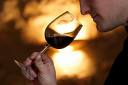 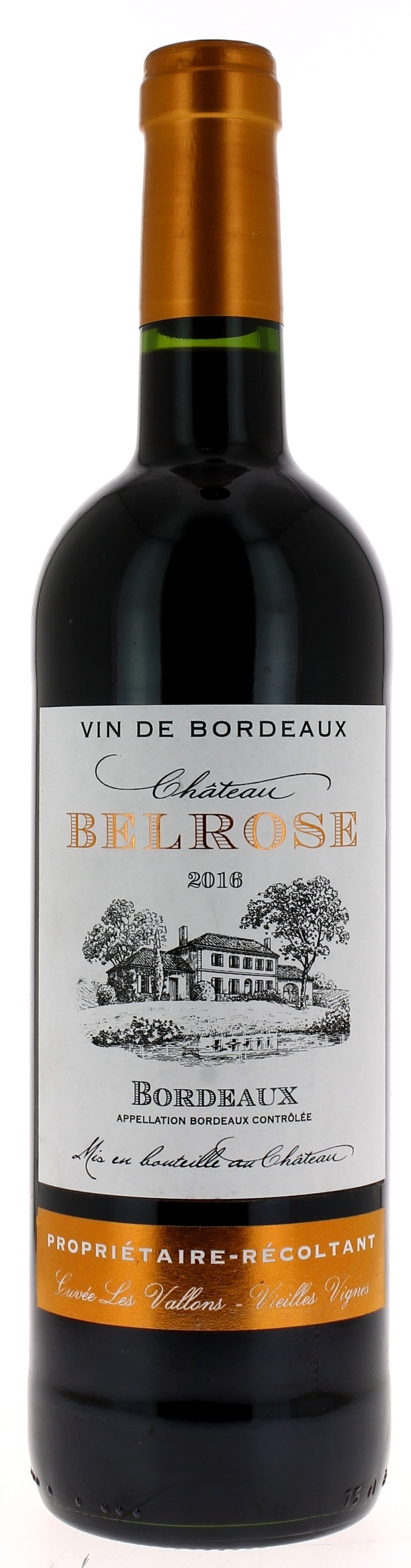 13°CHÂTEAUBELROSE 2016AOC BORDEAUX Claude et Carole SUBRAVignerons récoltants.LE VIGNOBLE :Nature des sols : 	Argilo calcaire et Argilo graveleuxAge du vignoble : 	25 ansEncépagement : 	70 % Merlot20 % Cabernet sauvignon10 % Cabernet francDEGUSTATION & CONSERVATION :Commentaire de dégustation : Sa robe est rouge brillante aux reflets violets. Le nez s’ouvre sur la cerise, la violette et de légères touches de groseilles. Une attaque souple avec des tanins soyeux et une finale aromatique laisse s’exprimer la fraîche sur une finale élégante. Dégustation : 			entre 16°C et 18°C.Vieillissement : 		5 ans.Accords mets vins : 		Viandes rouges, viandes blanches, volailles.PALLETISATION :Dimensions palette :		1200/800/1380 mmDimension carton :		300/235/160 mmPoids du carton :		7.5 kgBouteilles/carton :		6 bouteilles deboutCartons/couche : 		25Couches/palette : 		4Bouteilles/palette : 		600Gencod Bouteille : 	 	3 700 678 000 391Gencod carton : 	 	3 700 678 000 407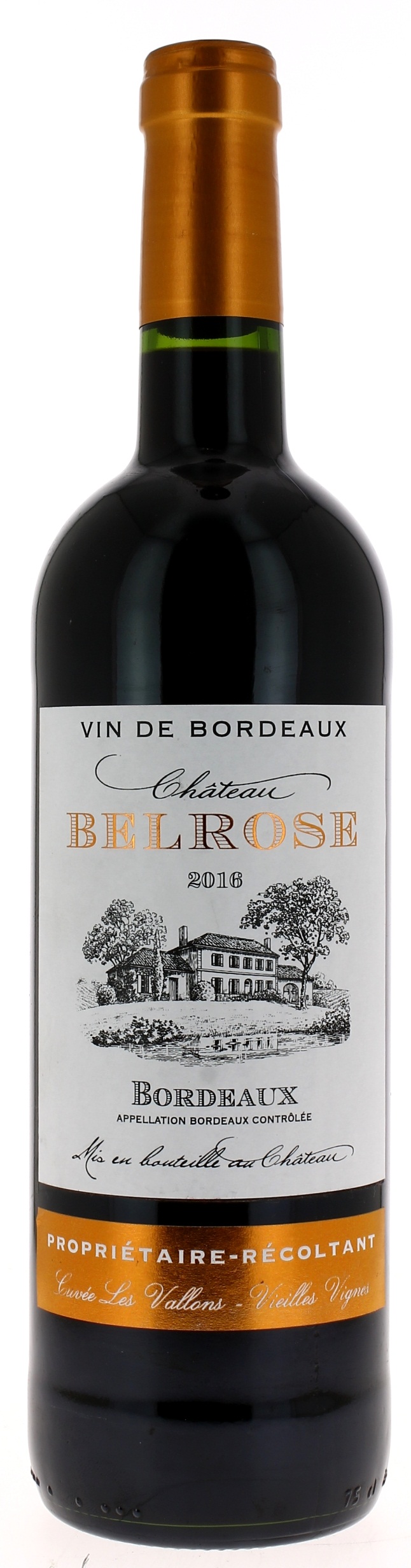 